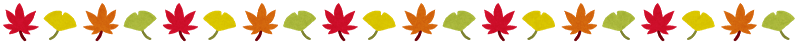 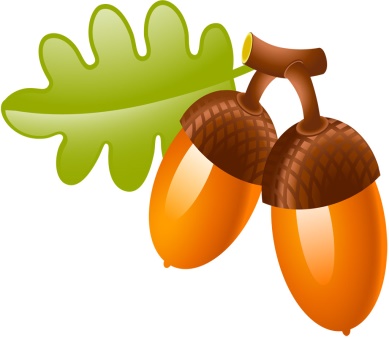 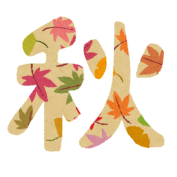 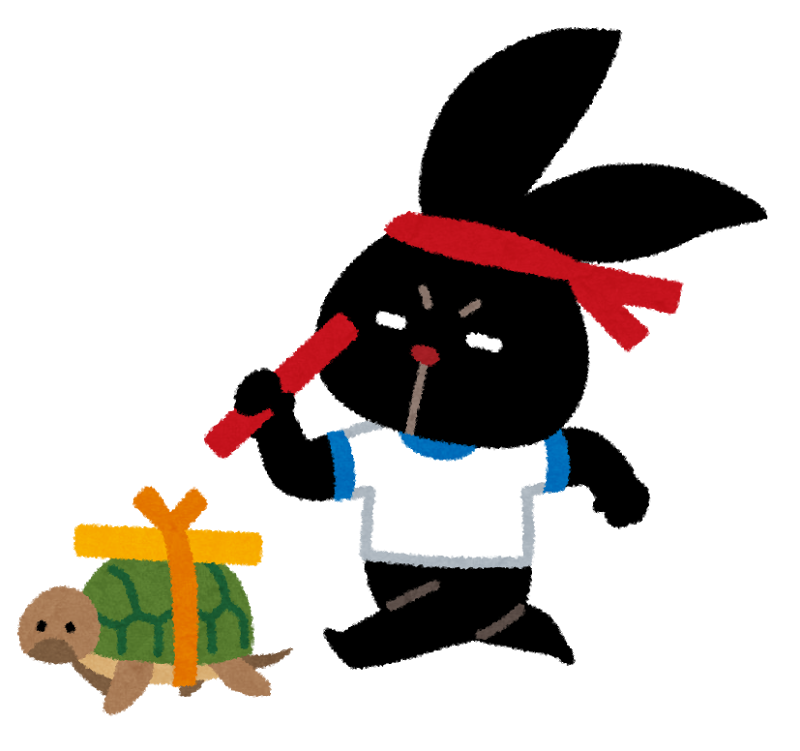 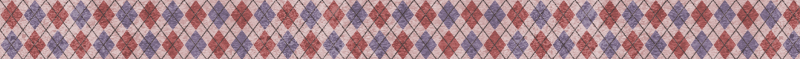 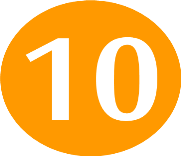 はでした。たくさんはめましたか？　でおしえてもらったはちゃんとんで、おをくれたおだちにをえましょう。、クラスまでおをけてくれたのみなさん、ありがとうございました。クイズのは図書室前にはりだしています。見にきてくださいね。１－１　武藤蔵乃輔　新垣楓　　１－２　儀間舞美　比嘉彩遥　２－１　永吉陸斗　又吉怜音　前里享　東恩納美緒　城間優月本山鼓子　２－２　松田悠里　上地結愛　照屋真　伊佐蒔音　玉村侑芽子　伊佐娃香　３－１　島袋王志　宮城龍士　狩俣和泉４－１　湧川あかり　４－２　山内紗璃菜　５－１　斉藤陽菜　５－２　儀間美月　６－１　湧川彰斗　塩川健太　　　　　　　　　　　　　　　　　　　　　　　　　　　　 はい　　　　　　　ほん              ジャングルのサバイバル④　　　　　　　　　　ドラえもん　　　　　　　　　　　　　の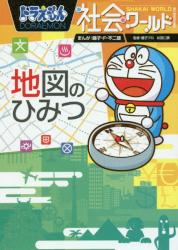 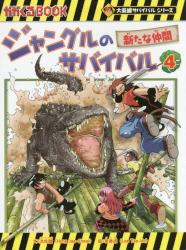 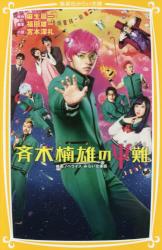 　　　　　　　　４５４ホ　　　　　　　　　　　　　　　ワールド　　　　　　　　　　　　　９１３ア　　　　　　　　　　　　　　　　　　　　　　　　　　　　　の　　　　　　　　　　　　　　　　　　　　　　　　　　　　　　４４８ト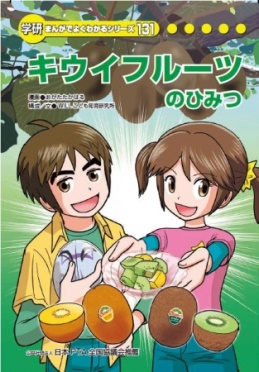 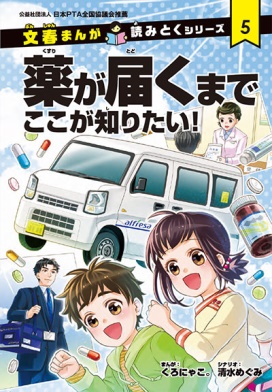 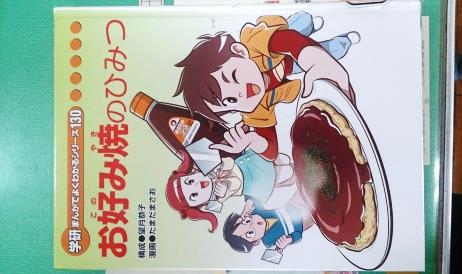 ほん　　　　じゅうしょのはおおくのがします。だれでもすぐにをさがせるように、じ（の）のをグループでけてならべてあります。このように、められたルールにしたがって本をグループにけることを、するといいます。でされたのには、ラベルがはってあります。このラベルのことですね☞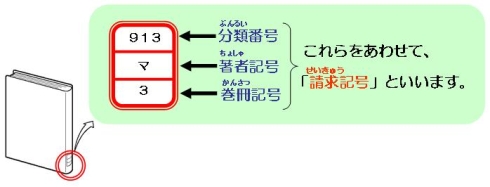 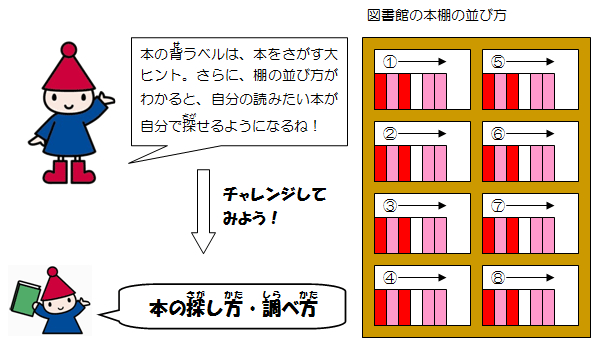 はののようなもので、じグループのがいっしょにならぶためになものです。ラベルをみてをさがしたり、のにもどしたりすることができます。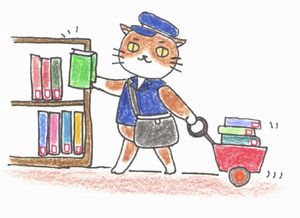 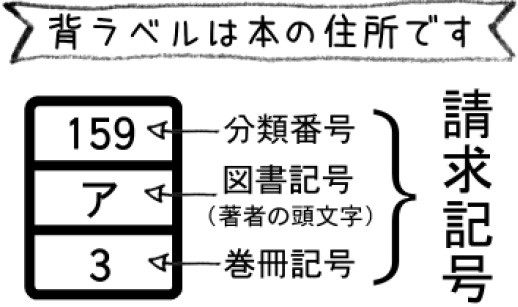 ラベルの１にかれているのはどのようにまるのでしょうか？のでは、おもにというきまりをってをめています。そのきまりでは、すべてのを、のによって０から９のをって、１０のきなテーマにグループけしています。の９１３（キュウイチサンとみます）でいうと、９のところです。１０のきなテーマ（の）にけただけではつのかたまりがきすぎるので、そののつのかたまりを、さらに１０にけます。９１３でいうと、１のところです。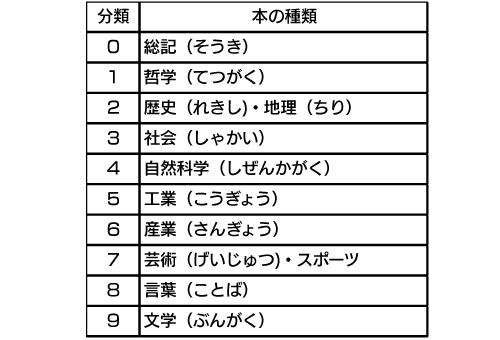 そこから、また、さらに１０にけていきます。９１３でいうと、３のところですね。ここまでけると、９１３が「のものがたり」だとわかるようになります。ラベルの２は、をいたののになっています。マ、だと、マからはじまるのということですね。ラベルの３は、シリーズものなどのしです。３、は３ということになります。がくまでここがりたい！　６８５シキウイフルーツのひみつ　６１６ウおみきのひみつ　５９６タ